Всероссийская федерация танцевального спорта и акробатического рок-н-ролла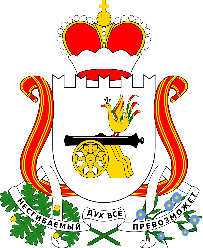 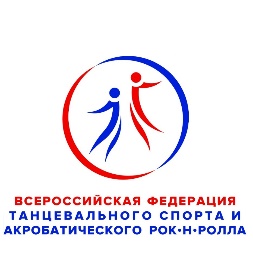 Главное управление спорта Смоленской областиСоюз танцевального спорта Смоленской областиТанцевально-спортивный клуб «Шарм»Открытый Кубок Смоленской областипо танцевальному спортуКубок «Союза танцевального спорта Смоленской области»22 декабря 2019г.Программа соревнований«Массовый спорт»«Спорт высших достижений»   Кубок Союза – Кубок «Союза танцевального спорта Смоленской области»   Отк.Кубок области - обязателен для подтверждения и присвоения спортивных разрядов, а также аттестации судей.До встречи на турнире!С уважением и наилучшими пожеланиями, руководитель ТСК «ШАРМ»                Президент РОСО «Союз танцевального спорта Смоленской области»                                                            Д.МатюхинДата проведения22 декабря 2019 (воскресенье)Место проведенияг. Смоленск, ул. Рыленкова, 14, СК «Новое Поколение»ОрганизаторыГлавное управление спорта Смоленской области (Э.М.Заенчковский)РОСО «Союз танцевального спорта Смоленской области» +7-920-661-67-67 (Д.Матюхин)ТСК «Шарм» (Ю.Матюхина)Правила проведенияВ соответствии с правилами ФТСАРРСудьиСудейская коллегия ФТСАРР по приглашению организаторовРегистрация  участниковНачало за 1,5 часа окончание регистрации: за 30 мин. до начала отделений. Регистрационный взносВ соответствии положением о проведении соревнований ФТСАРРКлассВозрастПрограммаРегистрацияНачалоН-2                               (W, Cha) Все возрастаПары и соло8.30-10.0010.00Н-3                               (W, Sa (Полька), Cha) Все возрастаПары и соло8.30-10.0010.00Кубки по танцам      (W, Sa, Cha)Все возрастаПары и соло8.30-10.0010.00Н-2 Суперкубок        (W, Cha)Все возрастаПары и соло (скейтинг)8.30-10.0010.00Н-3 Суперкубок        (W, Sa, Cha)Все возрастаПары и соло (скейтинг)8.30-10.0010.00Кубок Принца Н-2Все возрастаСоло мальчики (скейтинг)8.30-10.0010.00Кубок Принцессы Н-2Все возрастаСоло девочки (скейтинг)8.30-10.0010.00Н-4                                 (W, Q, Sa, Cha)Все возрастаПары и соло 11.00-12.0012.30Н-5                                 (W, Q, Sa, Cha, J)Все возрастаПары и соло 11.00-12.00        12.30Н-6                                 (W, Vv, Q, Sa, Cha, J)Все возрастаПары и соло       11.00-12.00        12.30Кубки по танцам         (W, Vv, Q, Sa, Cha, J)Все возрастаПары и Соло      11.00-12.00        12.30Н-4 Суперкубок          (W, Q, Sa, Cha)Все возрастаПары и соло (скейтинг)      11.00-12.00        12.30Н-5 Суперкубок          (W, Q, Sa, Cha, J)Все возрастаПары и соло (скейтинг)      11.00-12.00        12.30Н-6 Суперкубок          (W, Vv, Q, Sa, Cha, J)Все возрастаПары и соло (скейтинг)      11.00-12.00        12.30Кубок Принца  Н-4Все возрастаСоло мальчики (скейтинг)      11.00-12.00        12.30Кубок Принца  Н-5Все возрастаСоло мальчики (скейтинг)      11.00-12.00        12.30Кубок Принцессы Н-4Все возрастаСоло девочки (скейтинг)      11.00-12.00        12.30Кубок Принцессы Н-5Все возрастаСоло девочки (скейтинг)      11.00-12.00        12.30Возрастная категорияКласс22 декабря 201922 декабря 201922 декабря 2019Возрастная категорияКласс15.0018.0019.30Дети IОткрытый кл. 6 танцев (Отк.Кубок обл)Дети II+IН+Е кл.St (3 тан.), La (3 тан.)    6 танцев (Кубок Союза)Дети II+IДо Д кл.St (4 тан.), La (4 тан.)Дети  IIОткрытый кл.    8 т. (Отк.Кубок обл)Юниоры IН+Е кл.St (3 тан.), La (3 тан.)Юниоры II+IДо Д кл.St (4 тан.), La (4 тан.)Юниоры IДо Д кл. St (4 тан.) La (4 тан.)Юниоры IОткрытый кл.St, La (Отк. Кубок обл)Юниоры II+IДо Д кл.8 танцевЮниоры II+IДо «В» кл.                 10 танцев                  St, LaЮниоры IIОткрытый кл.      St, La (Отк.Кубок обл)Молодежь+Взрослые До «В» кл.                  St, La Молодежь+ВзрослыеОткрытый кл. St, La (Откр.Кубок обл)